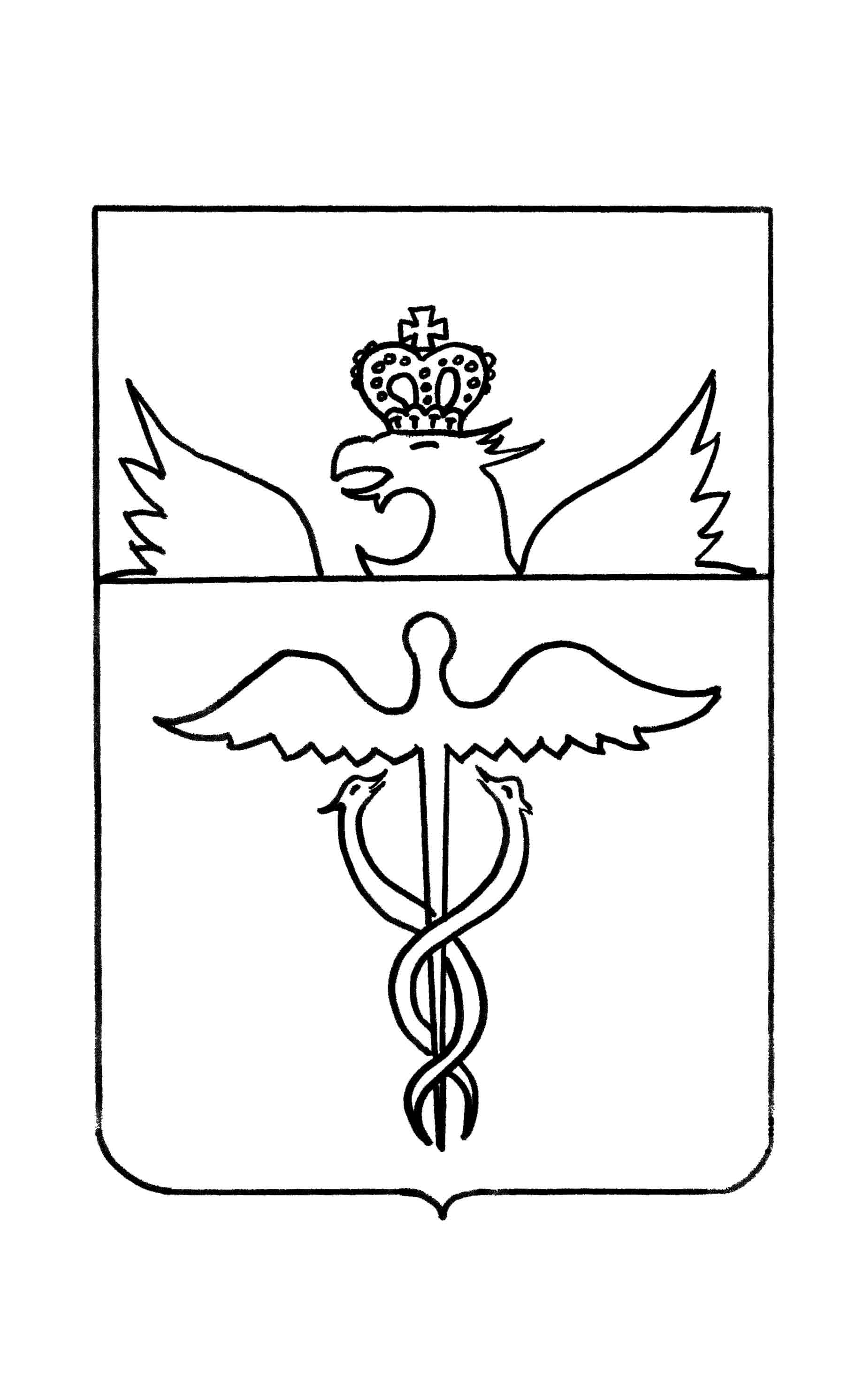 Совет народных депутатов Клеповского сельского поселенияБутурлиновского муниципального районаВоронежской областиРЕШЕНИЕот 27.12.2019г. № 210с.КлеповкаВ целях приведения нормативного правового акта Клеповского сельского поселения Бутурлиновского муниципального района Воронежской области в соответствие требованиям действующего законодательства, Совет народных депутатов Клеповского сельского поселенияР Е Ш И Л :1. Внести в Положение о бюджетном процессе в Клеповском сельском поселении, утвержденное решением Совета народных депутатов Клеповского сельского поселения Бутурлиновского муниципального района Воронежской области от 31.08.2015 года № 262, следующие изменения:1.1.	Статью 33 «Обслуживание муниципального долга» изложить в следующей редакции: «33. Обслуживание муниципального долга.33.1. Под обслуживанием муниципального долга Клеповского сельского поселения понимаются операции по выплате доходов по муниципальным долговым обязательствам Клеповского сельского поселения в виде процентов по ним, осуществляемые за счет средств  бюджета сельского поселения. 33.2. Выполнение кредитной организацией или другой специализированной финансовой организацией функций генерального агента (агента) исполнительного органа власти Клеповского сельского поселения по размещению, выкупу, обмену долговых обязательств Клеповского сельского поселения осуществляется на основе муниципального контракта, заключенного с администрацией Клеповского сельского поселения.33.3. Оплата услуг агентов по осуществлению ими функций, предусмотренных муниципальными контрактами, заключенными с администрацией Клеповского сельского поселения, производится за счет средств  бюджета сельского поселения.33.4. Объем расходов на обслуживание муниципального долга Клеповского сельского поселения в очередном финансовом году и плановом периоде устанавливается решением Совета народных депутатов Клеповского сельского поселения  Бутурлиновского муниципального района о бюджете Клеповского сельского поселения в соответствии со статьей 107 (применяемой к правоотношениям, возникающим при составлении, утверждении и исполнении бюджета Клеповского сельского поселения, начиная с бюджета на 2021 год и на плановый период 2022 - 2023 годов) и 111 .1.2. Раздел V дополнить статьей 41.1 «Перечень и оценка налоговых расходов Клеповского сельского поселения» следующего содержания: «41.1 «Перечень и оценка налоговых расходов Клеповского сельского поселения»а) формируется в порядке, установленном администрацией Клеповского сельского поселения, в разрезе муниципальных программ Клеповского сельского поселения и их структурных элементов, а также направлений деятельности, не относящихся к муниципальным программам Клеповского сельского поселения. б) оценка налоговых расходов Клеповского сельского поселения осуществляется ежегодно в порядке, установленном администрацией Клеповского сельского поселения с соблюдением общих требований, установленных Правительством Российской Федерации. Результаты указанной оценки учитываются при формировании основных направлений бюджетной и налоговой политики Клеповского сельского поселения, а также при проведении оценки эффективности реализации муниципальных программ Клеповского сельского поселения.».1.3.Наименование статьи 43 «Состав обязательных показателей решения Совета народных депутатов Клеповского сельского поселения о  бюджете Клеповского сельского»раздела VI изложить в новой редакции:«43. Состав показателей, представляемых для рассмотрения и утверждения в решении Совета народных депутатов Клеповского сельского поселения о бюджете Клеповского сельского поселения».1.4.В части 43.2. статьи 43  дополнить абзацем следующего содержания:«- перечень иных межбюджетных трансфертов, предоставляемых из районного бюджета в целях софинансирования расходных обязательств, возникающих при выполнении полномочий органов местного самоуправления по решению вопросов местного значения;».1.5.Раздел X изложить в следующей редакции: «X. МУНИЦИПАЛЬНЫЙ ФИНАНСОВЫЙ КОНТРОЛЬ68. Осуществление муниципального финансового контроля Муниципальный финансовый контроль осуществляется в соответствии с положениями Бюджетного кодекса Российской Федерации. 68. Внешний муниципальный финансовый контроль.Внешний муниципальный финансовый контроль осуществляется настоящим Положением, иными актами бюджетного законодательства. 69. Внутренний муниципальный финансовый контроль 69.1. Внутренний муниципальный финансовый контроль осуществляет администрация Клеповского сельского поселения в соответствии с федеральными стандартами, утвержденными нормативными правовыми актами Правительства Российской Федерации. Администрация Клеповского сельского поселения может издавать ведомственные правовые акты (стандарты), обеспечивающие осуществление полномочий по внутреннему муниципальному финансовому контролю, в случаях, предусмотренных федеральными стандартами внутреннего муниципального финансового контроля. 69.2. Полномочиями администрации Клеповского сельского поселения по осуществлению внутреннего муниципального финансового контроля является контроль: - за соблюдением положений правовых актов, регулирующих бюджетные правоотношения, в том числе устанавливающих требования к бухгалтерскому учету и составлению и представлению бухгалтерской (финансовой) отчетности муниципальных учреждений Клеповского сельского поселения; - за соблюдением положений правовых актов, обусловливающих публичные нормативные обязательства и обязательства по иным выплатам физическим лицам из бюджетов бюджетной системы Российской Федерации, а также за соблюдением условий договоров (соглашений) о предоставлении средств из соответствующего бюджета, муниципальныхконтрактов; - за соблюдением условий договоров (соглашений), заключенных в целях исполнения договоров (соглашений) о предоставлении средств из бюджета, а также в случаях, предусмотренных Бюджетным кодексом Российской Федерации, условий договоров (соглашений), заключенных в целях исполнения муниципальных контрактов; - за достоверностью отчетов о результатах предоставления и (или) использования бюджетных средств (средств, предоставленных из областного бюджета), в том числе отчетов о реализации муниципальных программ Клеповского сельского поселения, отчетов об исполнении муниципальных заданий, отчетов о достижении значений показателей результативности предоставления средств из бюджета; 70. Внутренний финансовый аудит Главные распорядители, распорядители и получатели средств  бюджета Клеповского сельского поселения, главные администраторы (администраторы) доходов  бюджета Клеповского сельского поселения, главные администраторы (администраторы) источников финансирования дефицита  бюджета Клеповского сельского поселения осуществляют на основе функциональной независимости внутренний финансовый аудит в целях: 1) оценки надежности внутреннего процесса, осуществляемого в целях соблюдения установленных правовыми актами, регулирующими бюджетные правоотношения, требований к исполнению своих бюджетных полномочий (далее – внутренний финансовый контроль), и подготовки предложений об организации внутреннего финансового контроля; 2) подтверждения достоверности бюджетной отчетности и соответствия порядка ведения бюджетного учета единой методологии бюджетного учета, составления, представления и утверждения бюджетной отчетности, установленной Министерством финансов Российской Федерации, а также ведомственным (внутренним) актам, принятым в соответствии с пунктом 5 статьи 264.1 Бюджетного кодекса Российской Федерации; 3) повышения качества финансового менеджмента.».2. Опубликовать настоящее решение в Вестнике муниципальных правовых актов Клеповского сельского поселения.Настоящее решение вступает в силу с момента опубликования, за исключением положений, для которых настоящим пунктом установлены иные сроки вступления их в силу: - положения пункта 69.1. статьи 69 решения совета народных депутатов Клеповского сельского поселения от 31августа 2015 года № 262 « Об утверждении Положения о бюджетном процессе в Клеповском сельском поселении  Бутурлиновского муниципального района Воронежской области» (в редакции настоящего решения Совета народных депутатов Клеповского сельского поселения) вступают в силу с 1 июля 2020 года. Глава Клеповскогосельского поселения                                                      Ю.И. ПодлесныхО внесении изменений в Положение о бюджетном процессе в Клеповском  сельском поселении Бутурлиновского муниципального района, утвержденное решением Совета народных депутатов Клеповского сельского поселения  Бутурлиновского муниципального района от 31.08.2015 г. № 262